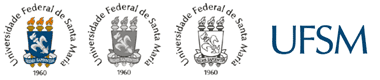 Ministério da EducaçãoUniversidade Federal de Santa MariaPró-Reitoria de Gestão de PessoasComissão Permanente de Acumulação de CargosQUADRO DE HORÁRIOSServidor(a): ______________________________________________________________Ano de Referência: 2024Cargo: ____________________________Local: ________________________________________________________________________________________________Assinatura e carimbo da Chefia Imediata ou do Dirigente do Órgão (ou assinatura digital)Cargo: ____________________________ Local: _____________________________________________________________________________________________Assinatura e carimbo da Chefia Imediata ou do Dirigente do Órgão (ou assinatura digital)OBS: OS HORÁRIOS ACIMA DECLARADOS SÃO DE INTEIRA RESPONSABILIDADE DO(A) SERVIDOR(A) E DAS RESPECTIVAS CHEFIAS IMEDIATAS.  OBSERVANDO A INEXISTÊNCIA DE SOBREPOSIÇÃO DE HORÁRIOS E O CUMPRIMENTO DOS INTERVALOS PREVISTOS ENTRE AS JORNADAS.Segunda FeiraDasàse dasàshorasOBS:Terça FeiraDasàse dasàshorasOBS:Quarta FeiraDasàse dasàshorasOBS:Quinta FeiraDasàse dasàshorasOBS:Sexta FeiraDasàse dasàshorasOBS:SábadoDasàse dasàshorasOBS:DomingoDasàse dasàshorasTOTAL:           horasSegunda Feiradasàse dasàshorasOBS:Terça Feiradasàse dasàshorasQuarta Feiradasàse dasàshorasQuinta Feiradasàse dasàshorasSexta Feiradasàse dasàshorasSábadodasàse dasàshorasDomingodasàse dasàshorasTOTAL:           horas